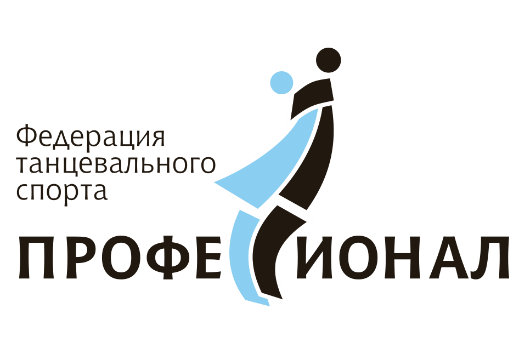 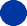 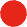 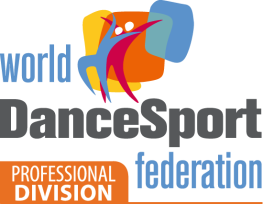 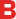 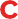 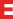 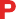 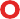 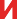 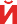 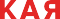 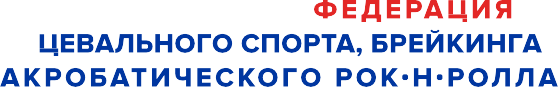 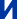 ФЕДЕРАЦИЯ ТАНЦЕВАЛЬНОГО СПОРТА «ПРОФЕССИОНАЛ»член «Профессионального Подразделения Всемирной Федерации танцевального спорта»,член «Всероссийской Федерации танцевального спорта, брэйкинга и акробатического рок-н-ролла»Утверждено Президиумом ФТСП10 мая 2023 годаПРИЛОЖЕНИЕ 1
к Положению о квалификационных экзаменахМСОО «Федерация танцевального спорта «Профессионал»Программа европейских танцев2023 годСОДЕРЖАНИЕ:1.  ОБЩИЕ ПОЛОЖЕНИЯПри подготовке к сдаче квалификационных экзаменов по европейским танцам кандидаты должны использовать следующие учебники:– по танцам «Медленный вальс», «Танго», «Фокстрот» и «Квикстеп»:[1] “Technique of Ballroom Dancing” – Guy Howard, 7-е пересмотренное издание, 2016 г. (издание Международной ассоциации учителей танцев (International Dance Teachers Association (IDTA);– по танцу «Венский вальс»:[2] “Viennese Waltz”, B.D.C. Recommended version («Венский вальс», техника исполнения, рекомендованная Британским советом по танцам), 2001 год – издание ISTD. Этот учебник одобрен также Международной ассоциацией учителей танцев (IDTA) для подготовки кандидатов и использования на квалификационных экзаменах по европейским танцам в IDTA.Номера и годы изданий рекомендованных учебных пособий будут корректировать по мере их обновления.2.  ПРОГРАММА ЕВРОПЕЙСКИХ ТАНЦЕВПеречни фигур европейских танцев для квалификационных экзаменов представлены ниже в форме таблиц – отдельно по каждому танцу с разделением по трем квалификационным уровням: Associate, Licentiate и Fellow.Медленный вальс (Waltz)Танго (Tango)Венский вальс (Viennese Waltz)Фокстрот (Foxtrot)Квикстеп (Quickstep)1.Общие положения2.Программа европейских танцев: Медленный вальс ТангоВенский вальсФокстрот Квикстеп№
п/пАнглийское названиеАнглийское названиеРусское названиеAssociateAssociateAssociateAssociate1.LF Closed Change (Reverse to Natural)Закрытая перемена с ЛН (из левого поворота в правый)Закрытая перемена с ЛН (из левого поворота в правый)2.RF Closed Change (Natural to Reverse)Закрытая перемена с ПН (из правого поворота в левый)Закрытая перемена с ПН (из правого поворота в левый)3.Natural TurnПравый поворотПравый поворот4.Reverse TurnЛевый поворотЛевый поворот5.WhiskВиск Виск 6.Chasse from PPШассе из ППШассе из ПП7.Natural Spin TurnПравый спин поворотПравый спин поворот8.Underturned Natural Spin TurnПравый спин поворот с меньшей степенью поворотаПравый спин поворот с меньшей степенью поворота9.Natural Turn with HesitationПравый поворот с хэзитэйшнПравый поворот с хэзитэйшн10.Reverse CorteЛевое кортэЛевое кортэ11.Back WhiskВиск назадВиск назад12.Outside ChangeНаружная переменаНаружная перемена13.Weave in Waltz TimeПлетение в ритме вальсаПлетение в ритме вальса14.Progressive Chasse to RightПоступательное шассе ВППоступательное шассе ВПLicentiate, в дополнение к фигурам программы AssociateLicentiate, в дополнение к фигурам программы AssociateLicentiate, в дополнение к фигурам программы AssociateLicentiate, в дополнение к фигурам программы Associate15.Closed TelemarkЗакрытый тэлемаркЗакрытый тэлемарк16.Open TelemarkОткрытый тэлемаркОткрытый тэлемарк17.Open Telemark followed by WingОткрытый тэлемарк и КрылоОткрытый тэлемарк и Крыло18.Open Telemark followed by Cross HesitationОткрытый тэлемарк и Кросс хэзитэйшнОткрытый тэлемарк и Кросс хэзитэйшн19.Open Impetus TurnОткрытый импетус поворотОткрытый импетус поворот20.Open Impetus Turn followed by WingОткрытый импетус поворот, КрылоОткрытый импетус поворот, Крыло21.Open Impetus Turn followed by Cross HesitatonОткрытый импетус поворот и Кросс хэзитэйшнОткрытый импетус поворот и Кросс хэзитэйшн22.Open Impetus Turn followed by WeaveОткрытый импетус поворот и ПлетениеОткрытый импетус поворот и Плетение23.Whisk followed by WeaveВиск и ПлетениеВиск и Плетение24.Turning Lock to LeftПоворотный лок ВЛПоворотный лок ВЛ25.Turning Lock to RightПоворотный лок ВППоворотный лок ВП26.Backward Lock Step (Man) and Forward Lock Step (Lady)Лок стэп назад (мужчина) и Лок стэп вперед (дама)Лок стэп назад (мужчина) и Лок стэп вперед (дама)27.Reverse PivotЛевый пивотЛевый пивот28.Double Reverse SpinДвойной левый спинДвойной левый спин29.Closed WingЗакрытое крылоЗакрытое крылоFellow, в дополнение к фигурам программ Associate и LicentiateFellow, в дополнение к фигурам программ Associate и LicentiateFellow, в дополнение к фигурам программ Associate и LicentiateFellow, в дополнение к фигурам программ Associate и Licentiate30.Outside SpinНаружный спинНаружный спин31.Undertuned Outside SpinНаружный спин с меньшей степенью поворотаНаружный спин с меньшей степенью поворота32.Left WhiskЛевый вискЛевый виск33.Fallaway Natural TurnПравый фоллэвэй поворотПравый фоллэвэй поворот34.Running Spin TurnБегущий спин поворотБегущий спин поворот35.Contra CheckКонтра чекКонтра чек36.Drag HesitationДрэг хэзитэйшнДрэг хэзитэйшн37.Quick Natural Spin TurnБыстрый правый спин поворотБыстрый правый спин поворот38.Fallaway WhiskФоллэвэй вискФоллэвэй виск39.Closed Impetus TurnЗакрытый импетус поворотЗакрытый импетус поворот№
п/пАнглийское названиеАнглийское названиеРусское названиеAssociateAssociateAssociateAssociate1.The Walk (Forward, Backward)Ход (вперед, назад)Ход (вперед, назад)2.Progressive Side StepПоступательный боковой шагПоступательный боковой шаг3.Progressive LinkПоступательное звеноПоступательное звено4.Closed PromenadeЗакрытый променадЗакрытый променад5.Open PromenadeОткрытый променадОткрытый променад6.Basic Reverse TurnОсновной левый поворотОсновной левый поворот7.Open Reverse Turn, Lady in LineОткрытый левый поворот, дама – 
в линиюОткрытый левый поворот, дама – 
в линию8.Open Reverse Turn, Lady OutsideОткрытый левый поворот, дама – сбокуОткрытый левый поворот, дама – сбоку9.Progressive Side Step Reverse Turn Левый поворот на поступательном боковом шагеЛевый поворот на поступательном боковом шаге10.Natural Rock TurnПравый рок поворотПравый рок поворот11.Back CorteКортэ назадКортэ назад12.Rock on LFРок на ЛНРок на ЛН13.Rock on RFРок на ПНРок на ПН14.Natural Promenade TurnПравый променадный поворотПравый променадный поворот15.Natural Promenade Turn to Natural Rock TurnПравый променадный поворот 
в Правый рок поворотПравый променадный поворот 
в Правый рок поворотLicentiate, в дополнение к фигурам программы AssociateLicentiate, в дополнение к фигурам программы AssociateLicentiate, в дополнение к фигурам программы AssociateLicentiate, в дополнение к фигурам программы Associate16.Natural Twist TurnПравый твист поворотПравый твист поворот18.Promenade LinkПроменадное звеноПроменадное звено19.Four StepФо степФо степ20.Brush ТарБраш тэпБраш тэп21.Outside Swivel to RightНаружный свивл ВПНаружный свивл ВП22.Outside Swivel to LeftНаружный свивл ВЛНаружный свивл ВЛ23.Reverse Outside SwivelНаружный свивл в повороте ВЛНаружный свивл в повороте ВЛ24.Fallaway PromenadeФоллэвэй променадФоллэвэй променад25.Five StepФайв стэпФайв стэп26.Reverse Five StepФайв стэп в повороте ВЛФайв стэп в повороте ВЛFellow, в дополнение к фигурам программ Associate и LicentiateFellow, в дополнение к фигурам программ Associate и LicentiateFellow, в дополнение к фигурам программ Associate и LicentiateFellow, в дополнение к фигурам программ Associate и Licentiate29.Four Step ChangeФо стэп переменаФо стэп перемена30.Back Open PromenadeОткрытый променад назадОткрытый променад назад31.ChaseЧейсЧейс32.OverswayОвэрсвэйОвэрсвэй33.Tilt OverswayТилт овэрсвэйТилт овэрсвэй34.Fallaway Four StepФоллэвэй фо стэпФоллэвэй фо стэп35.Fallaway Reverse and Slip PivotЛевый фоллэвэй и слип пивотЛевый фоллэвэй и слип пивот36.Reverse PivotЛевый пивотЛевый пивот37.Contra CheckКонтра чекКонтра чек№
п/пАнглийское названиеРусское названиеAssociateAssociateAssociate1.Natural TurnПравый поворот2.Reverse TurnЛевый поворот3.RF Forward Change Step (Forward Change Step – Natural to Reverse)Перемена вперед с ПН – из правого поворота в левый4.LF Forward Change Step (Forward Change Step – Reverse to Natural)Перемена вперед с ЛН – из левого поворота в правыйLicentiate, в дополнение к фигурам проограммы AssociateLicentiate, в дополнение к фигурам проограммы AssociateLicentiate, в дополнение к фигурам проограммы Associate5.RF Backward Change Step (Backward Change Step – Reverse to Natural)Перемена назад с ПН – из правого поворота в левый6.LF Backward Change Step (Backward Change Step – Natural to Reverse)Перемена назад с ЛН – из левого поворота в правыйFellow, в дополнение к фигурам программ Associate и LicentiateFellow, в дополнение к фигурам программ Associate и LicentiateFellow, в дополнение к фигурам программ Associate и Licentiate7.Natural FleckerlПравый флекерл8.Reverse FleckerlЛевый флекерл9.Check from Reverse Fleckerl to Natural FleckerlЧек из левого флекерла в правый флекерл №
п/пАнглийское названиеАнглийское названиеРусское названиеAssociateAssociateAssociateAssociate1.Feather StepПеро шагПеро шаг2.Reverse TurnЛевый поворотЛевый поворот3.Three StepТройной шагТройной шаг4.Natural TurnПравый поворотПравый поворот5.Closed ImpetusTurnЗакрытый импетус поворотЗакрытый импетус поворот6.Feather FinishПеро-окончаниеПеро-окончание7.Reverse WaveЛевая волнаЛевая волна8.1-4 Reverse Wave followed by WeaveШаги 1-4 Левой волны, ПлетениеШаги 1-4 Левой волны, Плетение9.Change of DirectionСмена направленияСмена направления10.Natural WeaveПравое плетениеПравое плетениеLicentiate, в дополнение к фигурам программы AssociateLicentiate, в дополнение к фигурам программы AssociateLicentiate, в дополнение к фигурам программы AssociateLicentiate, в дополнение к фигурам программы Associate11.Closed TelemarkЗакрытый тэлемаркЗакрытый тэлемарк12.Open TelemarkОткрытый тэлемаркОткрытый тэлемарк13.Feather EndingПеро из ПППеро из ПП14.Open Telemark Feather EndingОткрытый тэлемарк, Перо из ППОткрытый тэлемарк, Перо из ПП15.Open Telemark Passing Natural Turn Outside Swivel Feather EndingОткрытый телемарк, Проходящий правый поворот, Наружный свивл, Перо из ППОткрытый телемарк, Проходящий правый поворот, Наружный свивл, Перо из ПП16.Open Impetus TurnОткрытый импетус поворотОткрытый импетус поворот17.Open Impetus Turn followed by Weave from PPОткрытый импетус поворот, Плетение из ППОткрытый импетус поворот, Плетение из ПП18.Top Spin Топ спин Топ спин 19.Natural TelemarkПравый тэлемаркПравый тэлемарк20.Hover TelemarkХовер тэлемаркХовер тэлемарк21.Quick Natural Weave from PPБыстрое правое плетение из ППБыстрое правое плетение из ПП22.Natural Twist TurnПравый твист поворотПравый твист поворот23.Quick Open Reverse TurnБыстрый открытый левый поворотБыстрый открытый левый поворотFellow, в дополнение к фигурам программ Associate и LicentiateFellow, в дополнение к фигурам программ Associate и LicentiateFellow, в дополнение к фигурам программ Associate и LicentiateFellow, в дополнение к фигурам программ Associate и Licentiate24.Reverse PivotЛевый пивотЛевый пивот25.Open Telemark followed by Weave from PPОткрытый тэлемарк, Плетение из ППОткрытый тэлемарк, Плетение из ПП26.Hover CrossХовер кроссХовер кросс27.Curved Feather Изогнутое пероИзогнутое перо28.Back FeatherПеро назадПеро назад29.Curved Feather from PPИзогнутое перо из ППИзогнутое перо из ПП30.Fallaway Reverse and Slip PivotЛевый фоллэвэй и слип пивотЛевый фоллэвэй и слип пивот31.Lilting Fallaway with Weave EndingЛилтинг фоллэвэй с плетение-окончаниемЛилтинг фоллэвэй с плетение-окончанием32.Natural Zig Zag from PPПравый зигзаг из ПППравый зигзаг из ПП33.Extended Reverse WaveПродолженная левая волнаПродолженная левая волна34.Curved Three StepИзогнутый тройной шагИзогнутый тройной шаг35.Double Reverse SpinДвойной левый спинДвойной левый спин36.Hover FeatherХовер пероХовер перо37.Natural Hover TelemarkПравый ховер тэлемаркПравый ховер тэлемарк№
п/пАнглийское названиеРусское названиеAssociateAssociateAssociate1.Quarter Turn to RightЧетвертной поворот ВП2.Natural Turn at a cornerПравый поворот на углу зала3.Natural Pivot TurnПравый пивот поворот4.Natural Spin TurnПравый спин поворот5.Underturned Natural Spin TurnПравый спин поворот с меньшей степенью поворота6.Natural Turn with HesitationПравый поворот с хэзитэйшн7.Progressive ChasseПоступательное шассе8.Forward Lock StepЛок стэп вперед9.Backward Lock StepЛок стэп назад10.Progressive Chasse to RightПоступательное шассе ВП11.Reverse TurnЛевый поворот12.Quick Open Reverse TurnБыстрый открытый левый поворот13.Tipple Chasse to Right at a cornerТиппл шассе ВП на углу зала14.Tipple Chasse to Right along side of roomТиппл шассе ВП вдоль стены залаLicentiate, в дополнение к фигурам программы AssociateLicentiate, в дополнение к фигурам программы AssociateLicentiate, в дополнение к фигурам программы Associate15.Running FinishБегущее окончание16.Tipple Chasse to LeftТиппл шассе ВЛ17.Reverse PivotЛевый пивот18.Closed TelemarkЗакрытый тэлемарк19.Open Impetus TurnОткрытый импетус поворот20.Open TelemarkОткрытый тэлемарк21.Passing Natural TurnПроходящий правый поворот22.Four Quick RunЧетыре быстрых бегущих23.Running Right TurnБегущий правый поворот24.Natural Turn Backward Lock Step Running FinishПравый поворот, лок степ назад, бегущее окончание25.V6Ви 626.Double Reverse SpinДвойной левый спинFellow, в дополнение к фигурам программ Associate и LicentiateFellow, в дополнение к фигурам программ Associate и LicentiateFellow, в дополнение к фигурам программ Associate и Licentiate27.Cross SwivelКросс свивл28.FishtailФиштэйл29.Six Quick RunШесть быстрых бегущих30.Hover CorteХовер кортэ31.Tipsy to RightТипси ВП32.Tipsy to LeftТипси ВЛ33.Rumba CrossРумба кросс34.Running Cross ChasseБегущее кросс шассе35.Quarter Turn to LeftЧетвертной поворот ВЛ36.Cross ChasseКросс шассе37.Change of DirectionСмена направления38.Zig Zag Backward Lock Step Running FinishЗигзаг, Лок стэп назад, Бегущее окончание39.Outside ChangeНаружная перемена40.Closed Impetus TurnЗакрытый импетус поворот